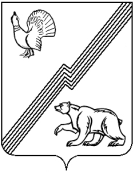 АДМИНИСТРАЦИЯ ГОРОДА ЮГОРСКАХанты - Мансийского автономного округа – ЮгрыПОСТАНОВЛЕНИЕот 25 июня 2018 года                                                                                                                 № 1760О признании утратившим силупостановления администрациигорода Югорска от 05.10.2010№ 1784 «О смене доменного имениофициального сайта администрациигорода Югорска»На основании постановления главы города Югорска от 03.03.2017 № 4 «Об утверждении Положения об официальном сайте органов местного самоуправления города Югорска в сети Интернет»:1. Признать утратившим силу постановление администрации города Югорска                             от 05.10.2010 № 1784 «О смене доменного имени официального сайта администрации города Югорска».2. Опубликовать постановление в официальном печатном издании города Югорска                    и разместить на официальном сайте органов местного самоуправления города Югорска.3. Настоящее постановление вступает в силу после его официального опубликования.Исполняющий обязанностиглавы города Югорска                                                                                                А.В. Бородкин